23. 4. – svetovni dan knjige in avtorskih pravic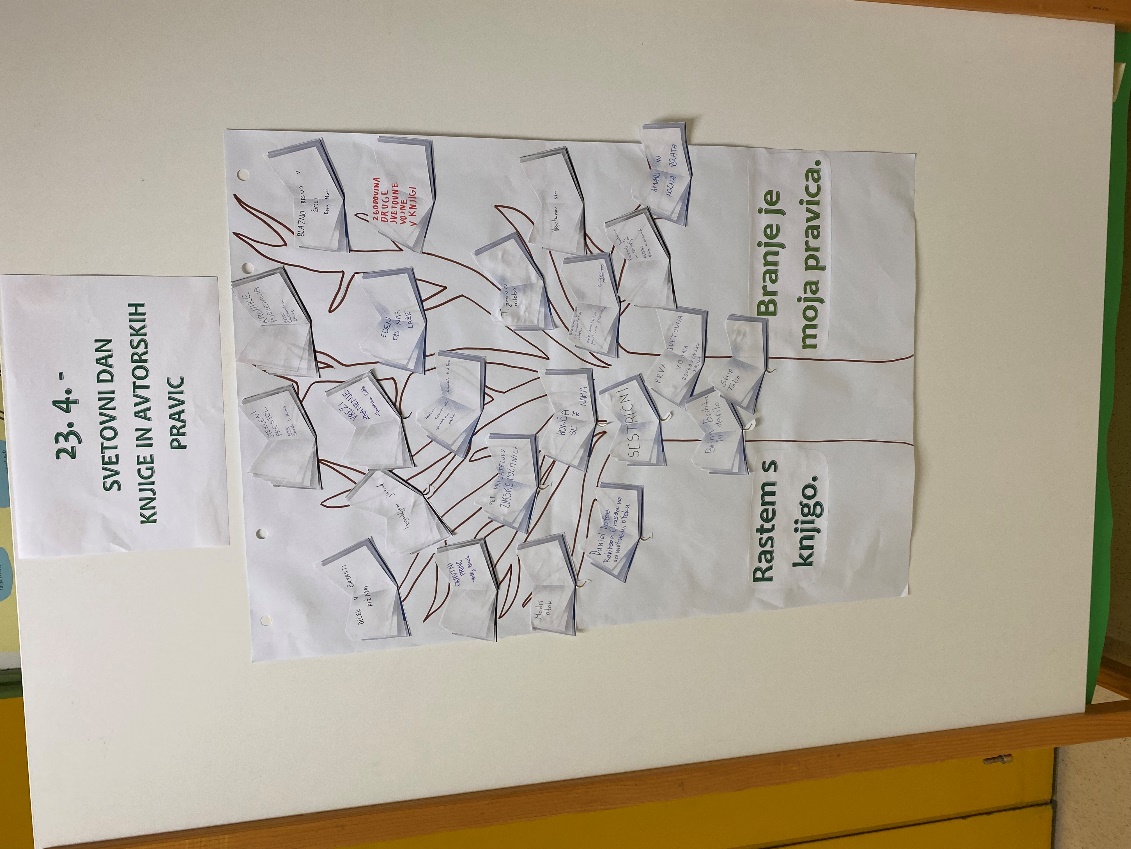 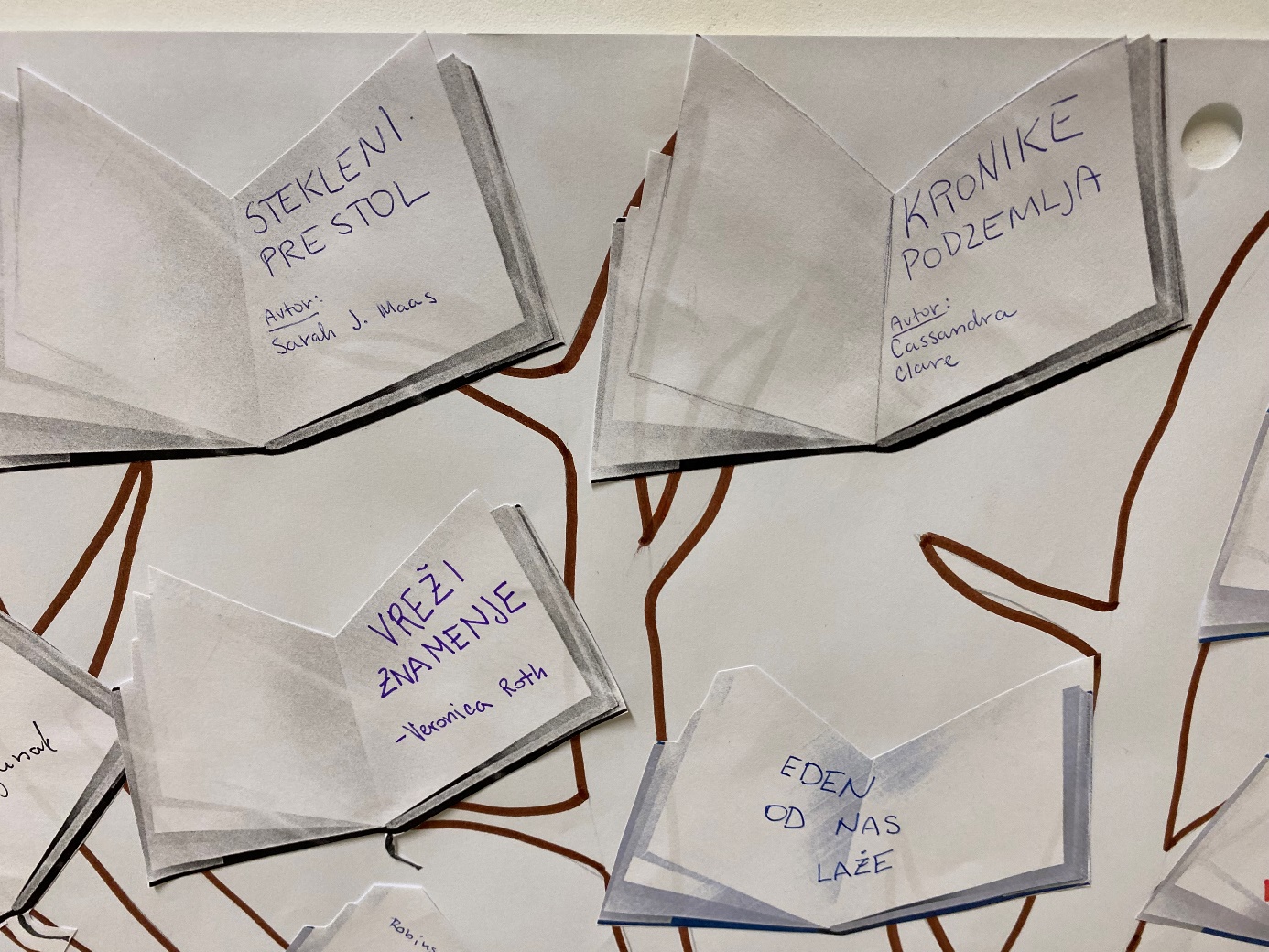 